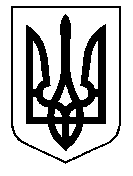 У К Р А Ї Н А Кам’янсько-Дніпровська міська радаКам’янсько-Дніпровского району Запорізької областіДвадцять дев’ята сесія восьмого скликанняР І Ш Е Н Н Я30  серпня 2019 року         м.Кам’янка-Дніпровська                                  №22       Про внесення змін до рішення сесії Кам′янсько-Дніпровської міської ради від 19 травня 2017 №9 «Про внесення змін до структури виконавчого комітету Кам’янсько-Дніпровської міської ради Кам’янсько – Дніпровського району Запорізької області»       Керуючись ст. ст. 26, 42 Закону України «Про місцеве самоврядування в Україні», на підставі постанови Кабінету Міністрів України від 24 травня 2017 №353 «Про внесення змін до постанови Кабінету Міністрів України від 09.03. 2006 №268 та визначення такими, що втратили чинність деяких постанов Кабінету Міністрів України», відповідно рішення сесії міської ради від 19 травня 2017 №9 «Про внесення змін до структури виконавчого комітету Кам’янсько-Дніпровської міської ради Кам’янсько-Дніпровського району Запорізької області», (зі змінами та доповненнями), міська радав и р і ш и л а:        1.Внести зміни до п.1.1 рішення сесії міської ради від 19 травня 2017 №9 «Про внесення змін до структури виконавчого комітету Кам’янсько – Дніпровської міської ради Кам’янсько-Дніпровського району Запорізької області» зі змінами та доповненнями.      1.1. З 01 вересня 2019 року:- ввести в структуру виконавчого комітету міської ради сектор «Територіальний підрозділ відділу «Центр надання адміністративних послуг» виконавчого комітету Кам’янсько-Дніпровської міської ради   чисельністю 3 штатні одиниці: завідувач сектору, головний спеціаліст з юридичних питань, спеціаліст 1 категорії.  -  у відділі «Центр надання адміністративних послуг» ввести одну посаду адміністратора;      2. Дане рішення є невід’ємною частиною рішення сесії міської ради від 19 травня 2017 №9 «Про внесення змін до структури виконавчого комітету Кам’янсько-Дніпровської міської ради Кам’янсько- Дніпровського району Запорізької області» (зі змінами та доповненнями).     3. Контроль за виконанням даного рішення покласти на постійну комісію міської ради з питань місцевого самоврядування , охорони прав людини, законності, депутатської діяльності та етики.Міський голова                                                                          В.В. Антоненко